Water/Electricity/Sewarage NOCold house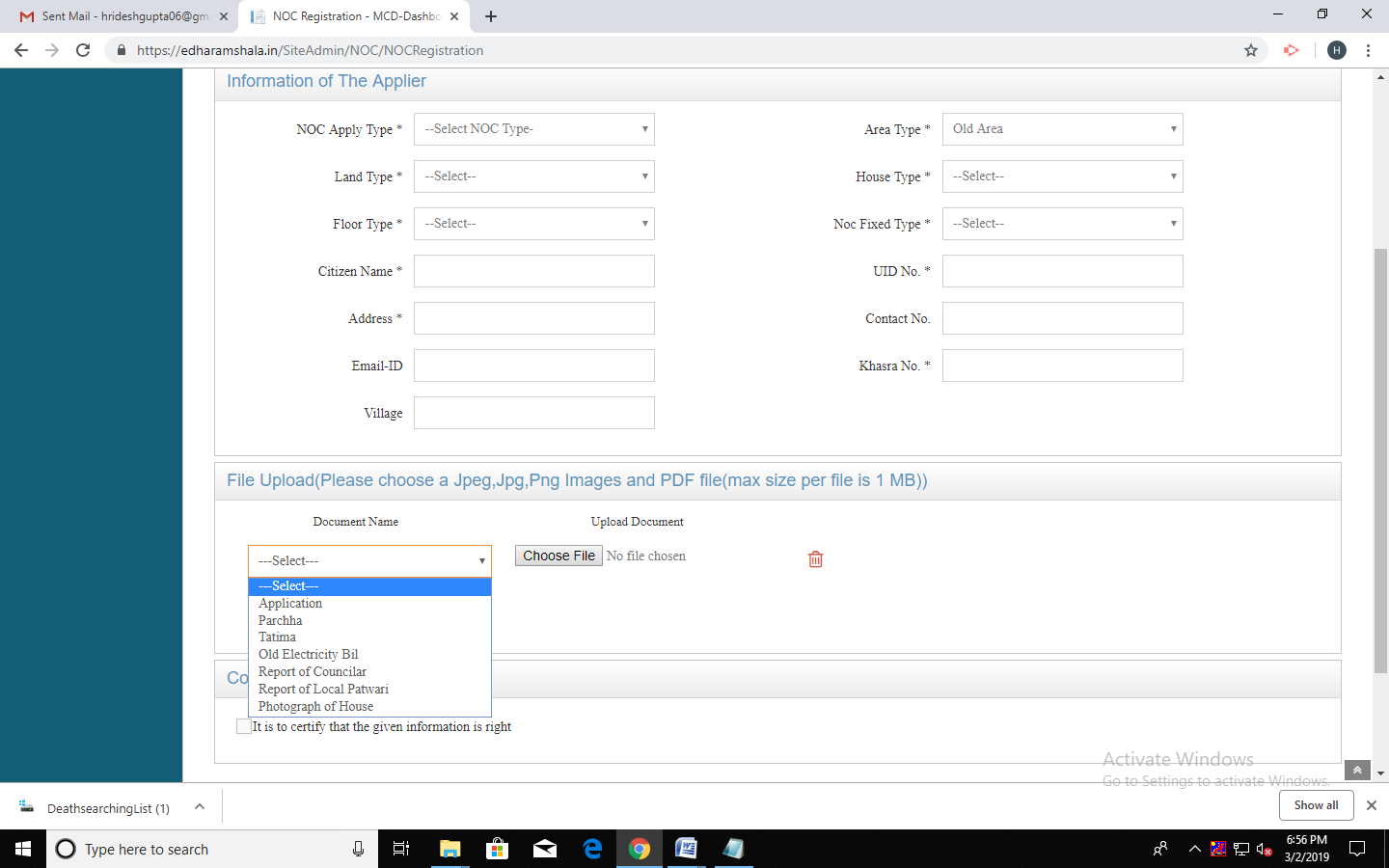 ApplicationParchaTatimaReport of CouncilarReport of local patwariold Electricity BillPhotograph of HouseAffidavid if requardNew House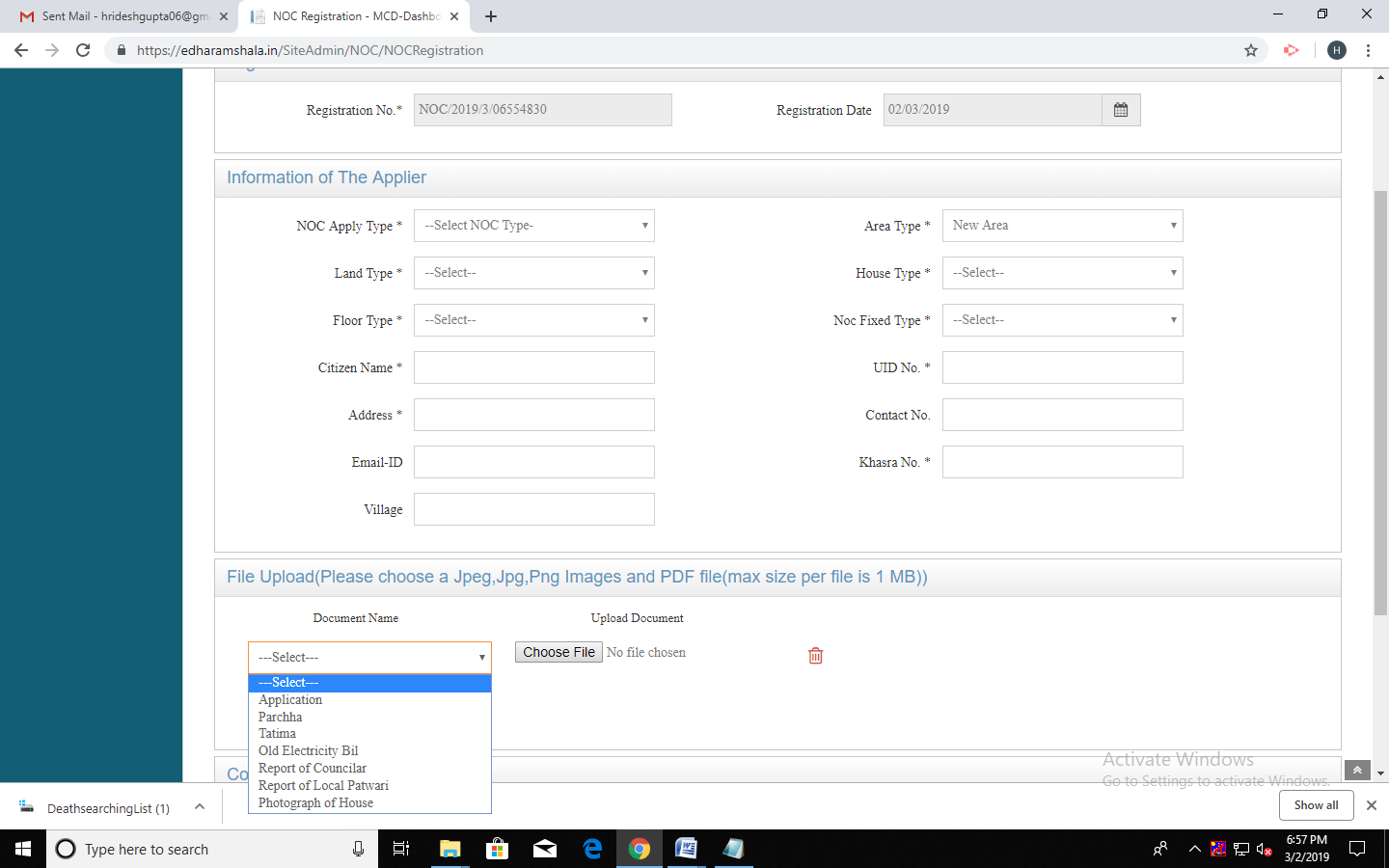 ApplicationMap ApprovalPhotograoh of house